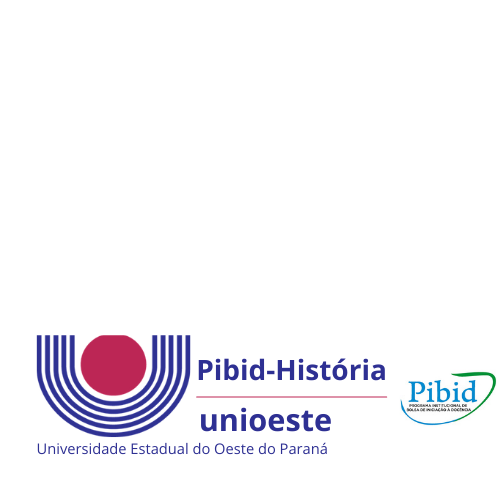 PLANO DE JOGOAPÊNDICE A – Encaminhamento Didático Pedagógico – Plano de Aula nº01Nome da Equipe Responsável: Maria Isadora Galvão; Ana Claudia FossNome da Equipe Responsável: Maria Isadora Galvão; Ana Claudia FossNível: Ensino Fundamental 1 (   )     Ensino Fundamental II (    )     Ensino Médio ( x ) Nível: Ensino Fundamental 1 (   )     Ensino Fundamental II (    )     Ensino Médio ( x ) Componente CurricularHistoria Sociologia Filosofia Temas ou Conteúdos: Segunda Revolução IndustrialMovimentos trabalhistas, greves, raça e etniasÉtica e Moral Jogo Segunda Revolução industrialObjetivos: Permitir que os alunos conheçam as contradições sociais que marcaram o modo de trabalho e produção capitalista no século XIX, durante a segunda revoluçãoAnalisar a problemática da desigualdade capitalista no mundo do trabalho, pensando as condições trabalhistas do passado em paralelo com o presenteExplorar a complexidade das relações de trabalho vivenciadas durante a segunda revolução industrial.Destacar relações sociais e morais a partir das situações apresentadas no jogo.Discutir e problematizar as dificuldades que os sujeitos históricos tiveram e continuam a ter.Possibilitar que os alunos sejam sujeitos no seu processo de aprendizagem, ao discutirem e analisarem o passado e sua realidade material. Expectativas de Aprendizagem: As expectativas de aprendizagem do jogo são que os alunos possam observar, reconhecer e analisar criticamente os impactos da segunda revolução industrial e, consequentemente capitalista em nossa sociedade. Também explorar os acontecimentos que nos trouxeram até aqui; compreender juntamente as  dificuldades e alternativas de sobrevivência naquela época, além de explorar movimentos grevistas e formas de resistência dos indivíduos. Interface: Google formsMecânica:  É um jogo dividido em 6 eventos no google forms, onde cada evento terá duas opçõespara seguir. No primeiro evento, a nossa protagonista tem 7 anos, e seu irmão 5. Chegando em Manchester, os  pais dos personagem conseguem achar um emprego, fazendo com que nossa protagonista e seu irmão fiquem sozinhos em casa enquanto seus pais trabalham. No evento dois, a personagem principal já tem12 anos, seu irmão esta doente por causa da péssima condição de moradia, e por isso sua mãe deixa o trabalho na fábrica. Diante dessa situação, a personagem precisara tomar alguma decisão. No próximo evento, seu irmão fica ainda mais doente e seu pai acaba sofrendo um acidente. A família fica a depender das escolhas da personagem. Nesses 3 primeiros eventos, já podemos ver que as famílias daquela época sofriam com as péssimas condições de moradia e trabalho, e em muitos casos, dependiam de um único membro para trazer comida para dentro de casa. O quarto evento irá falar sobre as instalações de teares nas fabricas, e com isso, varias demissões em massa. O quinto evento mostra a dificuldade do personagem e seus colegas em acompanhar o ritmo dos teares, que era algo impossível e desgastante. No sexto evento mais demissões estão acontecendo, se alimentando mal e  dormindo muito pouco o personagem começa a ver o fim, mas tudo depende de suas escolhas.Descrição: O jogo apresenta a experiência de uma jovem mulher operaria imigrante Irlandesa que vive com seus pais e irmão em Manchester da segunda metade do século XIX. Sua família migrou da Irlanda para a Inglaterra em busca de trabalho na crescente indústria, mas sofre com exploração, com a miséria e péssimas condições de vida e moradia. Este jogo é um jogo de imersão, não é um teste de respostas certas ou erradas. Nosso objetivo é oferecer uma experiência em que você enfrenta situações históricas. Você terá a sua frente escolhas e possibilidades.Regras Passo 1: Acesse https://www.pibid-histunioeste.com/Passo 2: Após, entre no link https://docs.google.com/forms/d/1IBQ-k4IfOij-3gOuspbFEAb-NihKvyTEzv4N2CUgy44/viewform?edit_requested=truePasso 3: informe seu nome, série, instituição onde estuda.Passo 4 Leia a apresentação do jogoPasso 5: inicie o jogoPasso 6: Leia a introdução do primeiro evento e escolha uma das 2 alternativas (A e B) e clique em “seguinte”Passo 7: Leia a introdução do segundo evento e escolha uma das 2 alternativas (A e B) e clique em “seguinte”.Passo 8: leia a introdução do terceiro evento e escolha uma das 2 alternativas (A e B) e clique em “seguinte”.Passo 9: Leia o fato inserido no documento e passe para o próximo evento  Passo 11: Leia a introdução do quarto evento e escolha uma das 2 alternativas (A e B) e clique em “seguinte”. Passo 12: leia o fato e clique em “ seguinte” Passo 13:leia a introdução do quinto evento e escolha uma das 2 alternativas (A e B) e clique em “seguinte”.Passo 14: Leia a introdução do sexto evento e escolha uma das 2 alternativas (A e B) e clique em “seguinte”. Passo 17: Você chegou ao fim do jogo! Leia o fato inserido no documento e clique em enviar.  Referências:  ENGELS, Friedrich. A Situação da Classe Trabalhadora na InglaterraHOBSBAWN, Eric. Os trabalhadores: Estudos sobre a história d operariado. GOMES, Marcio. Historiadores otimistas versus historiadores pessimistas: as condições de vida dos trabalhadores ingleses durante a Revolução Industrial melhoraram?THOMPSON, E. P. Costumes em comum; THOMPSON, E. P. A formação da classe operária inglesa;     PERROT, Michelle. Minha historia das mulheres.DARC DE SOUZA, Aparecida; PAZIANI, Rodrigo Ribeiro - jogos narrativos e o ensino de história: reflexões sobre uma experiência;MORAIS, Sérgio Paulo: jogos-narrativos: Ensino de História, relatos e possibilidades;Seq.ProcedimentosPrevisãoTempo1.Apresentaçao do jogo5 min2.Alunos jogam15 min 3. Discussao e impressoes dos alunos sobre o jogo  25 mintotal45min